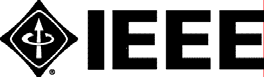 IEEE Region 3 Awards and Recognition CommitteeProgram ManualRevised January 2016For further information about the Region 3 Awards Program contact the Awards and Recognition Committee Chair listed at:http://www.ewh.ieee.org/reg/3/comp.htmlTo submit an award:https://ieee-r3.myreviewroom.com/Table of ContentsINTRODUCTIONIEEE Region 3 sponsors a robust program of awards recognizing, rewarding, and promoting excellence in all facets of the professional lives of its members. The Awards and Recognition Committee (ARC) must take care to preserve the integrity of the evaluation and selection process to assure that it is both open and rigorous, and that it contributes to the prestige of the Region and the award recipients.  The Awards and Recognition Program is one of the most important of all Region 3 activities. It provides the means to recognize those members and Region entities that have brought improvement and recognition to our profession and to the Institute.The awards are:1) An expression of recognition for outstanding contributions to the art and science of electro technology, 2) An incentive to emulate excellence, 3) A presentation to the public of the achievements of the profession and its members, and 4) The identification of IEEE with these achievements.  GENERAL INFORMATIONThe authority of the Region 3 ARC is defined in accordance with the Region 3 Bylaws, Article VII, and the Region 3 Operations Manual, Section A.1. Specific questions regarding the Region 3 Awards and Recognition Program should be addressed to the Region 3 ARC Chair or the Region 3 Director. The Region 3 ARC meets in whole, or in part, in connection with Region 3 EXCOM meetings and the Region 3 Committee Meeting. Additional meetings may be called by the ARC Chair as required.Funding for the Region 3 ARC comes from Region funds as well as from other sources and is determined at the start of each fiscal year and amended as appropriate during the year. A preliminary budget shall be submitted to the Region 3 Treasurer in sufficient time to support the Region’s financial planning activities that occur during the Fourth Quarter of each calendar year.This document and Region 3 officer contact information can be found on the Region 3 website at http://www.ewh.ieee.org/reg/3/CHARTERDevelop and implement awards and recognition programs for sponsorship specifically by the Region.Publicize to the Areas/Councils and Sections the awards available through other IEEE awards activities.Actively encourage the Sections to nominate their members for all appropriate awards and provide such aid as may be necessary for accurate, timely, and professional nominations. Assist in gaining maximum media exposure for award recipients, including visibility via Region/Section publications.Submit pertinent and timely awards information to the Region 3 Newsletter Editor. Submit biographies and photographs of all award recipients to the Region 3 Newsletter Editor for the newsletter published following the Region 3 Conference.Develop and keep current documentation on Region awards and the overall management of the awards program in the Region. Manage the allocated budget of the Awards and Recognition Program for maximum impact. Assist in the preparation of the annual detailed budget of the ARC within the bounds of the funds of the Region as well as other funds that may be available.COMMITTEE STRUCTURE & RESPONSIBILITESRegion 3 Awards and Recognition Committee MembershipThe Awards and Recognition Committee (ARC) shall consist of a chair, appointed by the Region 3 Director with concurrence of the Region 3 Executive Committee (EXCOM). Additional members include past-chair, Educational Activities Chair, Student Activities Chair, Professional Activities Chair, and all area/council Chairs. All are voting members.Region 3 Awards and Recognition Responsibilities & Committee StructureGeneral ResponsibilitiesThe ARC makes awards recommendations and recommends policies for the consideration of the Region 3 EXCOM and other IEEE bodies as appropriate.  The ARC ensures the proper conduct of the awards program, including recommending the modification and/or creation of new awards as needed. Region 3 ARC ChairThe ARC Chair ensures that the awards submission website is current, and works with IEEE MGA staff to archive previous nominations and set the dates for opening and closing the current year’s nomination submission process.  The Chair reviews and accepts nominations on behalf of the ARC and supervises the evaluation of candidates for Region 3 awards. This includes distributing nominations to committee members, leading the review and selection of the best nominees, having the award instruments prepared and coordinating the presentations. The ARC Chair is responsible for the Region 3 Awards and Recognition Program as defined in the Region 3 Bylaws and the Region 3 Operations Manual. The Chair is also responsible for maintaining the Region 3 Awards and Recognition Program Manual. The ARC Chair is an ex-officio member of the IEEE USA Awards Committee.  The ARC Chair should be prepared to encourage nominations for Institute, MGA, IEEE-USA, and EAB awards.  The term of the chair is one year. If reappointed, the chair term is not to exceed a maximum of three years of concurrent service.The Chair may appoint one to three at-large members.Committee MembershipARC Committee membership and associated responsibilities are listed in Table 4.1.Role                                               Number       DutiesTable 4.1.  Region 3 ARC Membership.ADMINISTRATION OF AWARDSResponsibilitiesThe ARC Chair has the administrative responsibility at the Region level for the Region 3 awards program. The ARC determines the slate of annual award recipients for consideration and approval by the Region 3 EXCOM.  The Region 3 ARC reserves the right to present multiple awards or to withhold an award entirely if nominations of less than qualifying caliber have been received.Nominations are solicited for the awards presented by Region 3 unless otherwise specified in Table 5.1.Table 5.1. Region 3 Awards Summary*Note: Unsolicited awards may be advertised and solicited but not required.Confidentiality of Nominees' Identities and Committee DeliberationsThe ARC shall exercise extreme caution to maintain confidentiality in their deliberations, including the identity of nominees. Until the EXCOM has disposed of the nomination, and the Region 3 Director has informed the nominee, no word of the committee's recommendation should be given to nominees, nominators, or any other persons.Conflict of InterestCare should be taken to avoid conflicts of interest on the ARC and its various subcommittees. In no case should a nominee, nominator, or endorser for an award serve in any capacity that affects the selection for that award. In addition, the ARC must ensure that in the awards process there is no other conflict of interest, or appearance of conflict of interest.Awards HandbookThe ARC shall create and maintain a Program Manual, in which detailed procedures for the solicitation, review, and selection of nominees for each award will be set forth. This manual serves as the primary means of ensuring appropriate quality and continuity in the operation of the several awards subcommittees. The ARC may modify the Program Manual providing that its procedures are consistent with applicable policies and procedures of the IEEE. Changes to the Program Manual must be approved by the Region 3 EXCOM.  The ARC chair is responsible for seeing that a copy of the manual is made available to each member of the ARC and the EXCOM at the beginning of each calendar year.Schedule of Nomination DeadlinesA schedule of nomination deadlines is established at the beginning of each year by the ARC.Selection CommitteeIEEE Region 3 ARC.PresentationGenerally, the awards are presented by the Region 3 Director at the Region 3 annual SoutheastCon banquet.  Occasionally, the Region 3 Director, or a designee, may present Section Banners, or other awards, at another appropriate IEEE event.RecordsThe Region 3 ARC Chair will maintain formal documentation and records on a year-to-year basis. Recipients of the various Region 3 awards and the significant anniversary dates for Region 3 Sections are on the Region 3 Awards Information web page and also are listed in Appendices B-G of this manual. A copy of all nominations will be kept on file for a period of four years.Many of the awards are included in the Region 3 History Document. This document should be updated each year.Awards RetirementThe ARC will consider awards that receive fewer than three nominations in two consecutive years as candidates for the development of a rejuvenation plan. The Chair may appoint a committee to elicit opinions of stakeholders and make recommendations for a rejuvenation plan. ARC Budget/ExpensesThe Region 3 annual budget is adopted by the EXCOM.  The ARC Chair must exercise prudent financial management to assure that the awards program operates within that approved budget.NOMINATION PROCESSWho May Nominate?Nominators must be members of IEEE (Member or Higher Grade).  ARC members cannot directly nominate, endorse, or otherwise publicly support nominees; however, members are encouraged to actively seek nominations. While the committee member is not required to recuse herself or himself from debate and voting, the committee member should announce their role in seeking, or supporting, a nomination to the ARC.  How to NominateThe procedure in proposing candidates for various types of awards varies somewhat. This will be apparent from the forms and the descriptions of the awards and the qualifications by which candidates will be judged. Nomination packages, including letters of endorsement and supporting documentation, must be submitted electronically through the Region 3 Awards and Recognition Portal at http://ieee-r3.myreviewroom.com The nominator can significantly influence the selection process by accurately completing the nomination form and by providing all required documentation.  Supply relevant information in concise English.  Please follow all instructions carefully. Consider the distinctive features of the award as described in the guidelines.  Ask the question:  Does the achievement fit the award?Responses should be complete yet reasonably concise. Although supporting documentation in excess of that requested by the particular award may be accepted and considered, it is highly recommended that the entire nomination package not exceed eight (8) pages unless an award’s s instructions specify otherwise. The Region 3 ARC will use its discretion in limiting the attachments that will be evaluated when an excessive volume of additional documentation has been submitted.Nominators should be very careful that the accomplishments of the nominee match the criteria of the specific award for which he or she is being nominated.EndorsementsEndorsers are not required to be members of IEEE.  A nominator may not also be an endorser for that nominee. While a cover letter from the nominator is acceptable and will be considered to be part of the nomination package, it does not suffice as one of the required letters of endorsement.Letters of endorsement should be as current as possible. Letters over a year old will not be accepted. However, letters of endorsement, which have been accepted for a particular year, may be carried over for one additional year’s competition without updating if a nominator wishes to resubmit that nomination. Nomination DeadlineNomination packages, including letters of endorsement and supporting documentation, must be COMPLETE no later than MIDNIGHT local time on the date of the nomination deadline or of the first business day following the published deadline when the deadline falls on a weekend or holiday. All nomination packages will be acknowledged within seven (7) days following receipt.  Under extenuating circumstances, the ARC may grant extension deadlines.BASIS OF SELECTION & PROCESSBasis of SelectionThe nominee must have BOTH been a member of IEEE and resided in Region 3 for at least the three years immediately preceding the deadline for nominations. Example: A nominee for an award whose deadline is December 1, 2011, must have been an IEEE member and resided within the current (2011) boundaries of Region3 since December 1, 2008.Neither the Region 3 Director nor the  Region 3 Director - Elect is eligible for nomination for a Region 3 award during his or her term of office. Example: A Director - Elect who will assume office in 2011may be nominated for a “2011” award since the nomination would have been submitted during 2010 – prior to elevation to that office. Conversely, a Director whose term of office ended in 2011 would not be eligible for a “2012” award since the nomination deadline for that award would have been in 2011 – during his or her term of office.Members of the Region 3 ARC may not be considered for Region 3 awards during their term of office. They have the option of resigning from the Committee if they wish their nomination to be accepted.A nominee cannot be considered for more than one Region 3 award in any one year.Nominees of outstanding caliber are eligible regardless of Membership grade (Member or Higher Grade is required however), Having received similar recognition from another region or IEEE entity, orProfessional affiliation or employer (i.e., government, industry, or academia).Selection ProcessThe criteria for each named award are included in this Handbook (Section 8) and are also publicized on the web. After an initial ranking or “straw vote” of the nominees by subcommittee members, the members should discuss the results and consider other attributes and contributions of the nominees that cannot be captured by a point system. The subcommittee shall have a vote to identify the recommended awardee(s) or decide not to recommend any awardee(s).If there are less than three nominations for an award and the subcommittee supports a nomination from the small pool of nominations, then the subcommittee chair shall be prepared to defend the subcommittee’s recommendation based on qualifications of the nominee.REGION 3 AWARDSOutstanding Engineer AwardPurposeTo recognize a member of Region 3 who, through technical and professional abilities, has made an outstanding contribution to the electro technology profession. ScheduleScopeOne award annuallyNomination Package “IEEE Region 3 Outstanding Engineer Award Nomination Form” completed online by the nominatorTwo (2) letters of endorsement completed onlineAny supporting documentationSpecific CriteriaImportance of the electro technology contribution and engineering achievements pertinent to this award.Level and extent of technical distinction and/or responsible charge of important work.Productivity of electro technology innovations(s), patents, proprietary designs, engineering leadership, papers, articles, and technical presentations (Sole responsibilities are preferable; if credit  for the accomplishments is shared, the nominator must provide the name(s) of others jointly responsible.)Service to the Institute.Service to the electro technology profession in professional and technical organizations other than IEEERecognition through other honors.Note: For nominees who are Fellows of the Institute, award consideration is based upon contributions and achievements made subsequent to those for which the elevation to Fellow grade was made.General GuidanceThis award primarily recognizes the technical achievements of our members as engineers. This is not a service award, and, as a result, non-technical contributions receive less weight during the award evaluation process. Note that particular emphasis is placed on the importance of the individual’s technical contributions rather than on their quantity.Award InstrumentA plaque, suitably inscribed, attesting to the accomplishment(s) made by the individual.Nomination FormSubmitted electronically through the Region 3 Awards and Recognition Portal at http://ieee-r3.myreviewroom.com/Outstanding Service AwardPurposeTo recognize a member of Region 3 who, through service to the Region and to the Institute, has made an outstanding contribution to the electro technology profession.ScheduleScopeOne award annuallyNomination Package “IEEE Region 3 Outstanding Service Award Nomination Form” completed online by the nominatorTwo (2) letters of endorsement completed onlineAny supporting documentationSpecific CriteriaService to IEEE at the Region level (This is the primary criteria for consideration for this award)Service to IEEE at the Institute, Area, Council, Section, Subsection, Chapter, and Student Branch levelsService to the electro technology profession in professional and technical organizations other than IEEEService to the communityNote: for nominees who are Fellows of the Institute, award consideration is based upon contributions and achievements made subsequent to those for which the elevation to Fellow grade was made.General GuidanceThis award recognizes service, with particular emphasis placed on contributions made at the Region level. Region- level involvement might include activity as an elected or appointed member of the Region 3 Executive Committee or as its representative to other boards or committees. There also may have been work on a particular project that benefited the Region and its members.Considered with much lesser weight are contributions made at other levels of IEEE and to other technical, professional, community, and civic organizations.When describing accomplishments at any level, details of the significance of the activity is most important. Simple lists of positions held do not fully explain the nominee’s contributions.Examples of contributions rather than merely positions held might be that the nominee developed an innovative project that had a profound impact on the Region and its members by providing employment services or enhanced marketing of members’ professional resources, that a new conference could be termed “ground breaking” for some reason or another, or that new ideas resulted in enhanced operation of the Region or reduced financial risk. An appointment at the Board level to represent Region 3 could have had a positive influence on the services offered to our members or resulted an improved way of doing business. The emphasis should be on how the contributions of the nominee should be recognized as an outstanding service to the members of Region 3.Award InstrumentA plaque, suitably inscribed, attesting to the accomplishment(s) made by the individual.Nomination FormSubmitted electronically through the Region 3 Awards and Recognition Portal at http://ieee-r3.myreviewroom.com/Joseph M. Biedenbach Outstanding Engineering Educator AwardPurposeTo recognize a member of Region 3 who has shared technical and professional abilities through teaching in industry, government, or in an institution of higher learning and in so doing has made an outstanding contribution to the electro technology profession.ScheduleScopeOne award annuallyNomination Package “IEEE Region 3 Outstanding Engineering Educator Award Nomination Form” completed online by the nominatorTwo (2) letters of endorsement completed onlineAny supporting documentationSpecific CriteriaImportance of educational contributionLevel and extent of involvement in engineering educationOutput of patents, books, papers, technical presentations, and other educational productsService to IEEEService to the electro technology profession in professional and technical organizations other than IEEERecognition though other honorsNote: for nominees who are Fellows of the Institute, award consideration is based upon contributions and achievements made subsequent to those for which the elevation to Fellow grade was made.General GuidanceRemember that this award recognizes educational contributions, whether made in formal academic settings or within government or industry. This award is not limited to teaching in academic institutions, but, rather, includes continuing education and other non-traditional educational opportunities. Be specific and complete in describing the nominee’s dedication and accomplishments. During the nomination evaluation process, particular emphasis is placed on the importance of the individual’s educational contributions.Award InstrumentA plaque, suitably inscribed, attesting to the accomplishment(s) made by the individual.Nomination FormSubmitted electronically through the Region 3 Awards and Recognition Portal at http://ieee-r3.myreviewroom.com/Joseph M. Biedenbach BiographyDr. Joseph M. Biedenbach (F) served the Institute in numerous offices at the Section, Society, Council, Region, and Institute level before his death on April 17, 1990, at age sixty-three. Dr. Biedenbach, through his dedication and innovation, exemplified the dedication of the Region 3 and Institute volunteer.Dr. Biedenbach received the B.S. and M.S. degrees from the University of Illinois, the M.S. degree in Physics from the University of Michigan, the Ph.D. degree in Higher Education from Michigan State University, and a Master’s in Business Administration from Southern Illinois University. Dr. Biedenbah worked for General Motors Corporation and at the General Motors Institute before joining the faculty at Purdue University where he served as Associate Dean at the Indianapolis campus from 1963 1968. He worked as Director of Engineering Education at RCA until 1973 at which time he joined the faculty of the Hershey Medical Center at Pennsylvania State University as an Associate Professor. Dr. Biedenbach joined the faculty of the University of South Carolina (USC) in 1974 as Professor and Director of Continuing Education for Engineers and was employed at USC until his death in 1990.Dr. Biedenbach served Region 3 as a member of the Executive Committee and Chair of the Educational Activities Committee from 1978 1987. He was General Chair of the Region 3 Annual Technical Conference, SoutheastCon, in 1989. Dr. Biedenbach was instrumental in revising SoutheastCon operation management, significantly reducing conference risk to the hosting Section and Region 3. Dr. Biedenbach was a member of the Columbia Section and served as Newsletter editor from 1986 87 and Educational Activities Chair from 1984-1987. At the Institute level, Dr. Biedenbach served as a member of the Educational Activities Board (EAB) from 1971 1974, 1977 1981 and as a corresponding member from 1984 1986. He was the Continuing Education Chair from 1977 1979, New Resources Chair in 1981, and both Home Video Tutorial Program Chair and Satellite Project Chair from 1975 1977. Dr. Biedenbach served on the Regional Activities Board (RAB) in 1980 and the United States Activities Board (USAB) during 1986 1987.Throughout his Institute career, Dr. Biedenbach was a supporter of continuing education for engineers. In recognition of Dr. Biedenbach’s dedication and years of outstanding service, Region 3 in 1990 renamed the Region 3 Outstanding Engineering Educator Award the “Joseph M. Biedenbach Outstanding Engineering Educator Award.” The Joseph M. Biedenbach Outstanding Engineering Educator Award recognizes a member of Region 3 who has shared technical and professional abilities through teaching (in industry, government, or in an institution of higher learning) and in so doing has made an outstanding contribution to the electro technology profession.Professional Leadership AwardPurposeTo recognize a member of Region 3 for outstanding leadership efforts in advancing the professional aims of IEEE in the United States.ScheduleScopeOne award annuallyNomination Package “IEEE Region 3 Professional Leadership Award Nomination Form” completed online by the nominatorTwo (2) letters of endorsement completed onlineAny supporting documentationSpecific CriteriaRecent IEEE responsibilities related to professional activitiesTangible results and identifiable contributions made by the individual in advancing the professional aims of IEEEImportance of contributions at Region levelImportance of contributions at other IEEE levelsNote: for nominees who are Fellows of the Institute, award consideration is based upon contributions and achievements made subsequent to those for which the elevation to Fellow grade was made.General GuidanceRemember that this award recognizes dedication, effort, and quality of accomplishment in advancing the aims of IEEE professional activities. Emphasize how these contributions have served the professional aspects of the economic, ethical, legislative, and social concerns of our members. These activities include improving the effectiveness of the IEEE’s interface with government, addressing understanding and solutions to problems of technological policy, and enhancing the opportunity for members to sustain a successful lifetime career as engineers and science professionals. Be specific and complete in describing the nominee’s long-term dedication as well as specific accomplishments. During the nomination evaluation process, particular emphasis is placed on those contributions made at the Region level of IEEE. However, do not neglect to describe service made at the Institute, Area/Council, and Section level.Award InstrumentA plaque, suitably inscribed, attesting to the accomplishment(s) made by the individual.Nomination FormSubmitted electronically through the Region 3 Awards and Recognition Portal at http://ieee-r3.myreviewroom.com/Employer Professional Development AwardPurposeTo recognize an employer in Region 3 for outstanding contributions in advancing the professional development of employees.  ScheduleScopeOne award annuallyNomination Package “IEEE Region 3 Employer Professional Development Award Nomination Form” completed online by the nominatorTwo (2) letters of endorsement completed onlineAny supporting documentationSpecific CriteriaFor contributions to employee continuing education and professional development as evidenced by their quality, comprehensiveness, innovation or impact.Recent contributions related to the professional development of engineering and other employees in Region 3Tangible results and identifiable contributions made by the employer in advancing the professional development aims of IEEEImportance of contributions at Region levelImportance of contributions at other IEEE levelsGeneral GuidanceThis award recognizes continuing dedication, effort, and quality of accomplishment in advancing the professional development of employees. Emphasize how these contributions have served the professional aspects of the economic, ethical, legislative, and social concerns of our members. These activities include addressing understanding and solutions to problems of technological policy, and enhancing the opportunity for members to sustain a successful lifetime career as engineers and science professionals. Be specific and address the following:why the organization is worthy of this recognition,specific contributions that qualify the organization for this award,what makes this organization’s contributions outstanding, andany additional details and supporting documentation.During the nomination evaluation process, particular emphasis is placed on those contributions made at the Region level of IEEE. However, do not neglect to describe service made at the Institute, Area/Council, and Section level.Award InstrumentA plaque, suitably inscribed, attesting to the contributions made by the employer.Nomination FormSubmitted electronically through the Region 3 Awards and Recognition Portal at http://ieee-r3.myreviewroom.com/Exemplary Section AwardPurposeTo recognize outstanding Section leadership, management, and administration for the immediate past Section year. To provide a mechanism that allows the Regional Director to visit, recognize the Section leadership and make the award presentation.ScheduleScopeUp to one award annually to each Section in Region 3.Nomination Package“IEEE Region 3 Exemplary Section Award Nomination Form,” completed by the nominatorCopies of actual documents are not required; the Section Chair certifies that the minimum performance criteria listed as “Qualifying Statements” have been metA concise statement for each item on the nomination form is sufficientSupporting documentation to support exemplary performance may be attached, but the total amount of such attachments should not exceed six (6) pagesSpecific CriteriaEvidence of timely completion and maintenance of Section records and reportsLevel and extent of management, planning, and operational skills exhibited by the Section’s officers during the yearEffectiveness of Section’s programs in serving its membersSupport of key programs and activities of IEEE and of the technical and professional communitySupport of organizational subunits within the Section’s boundaries, including Subsections, Chapters, and Student BranchesAward InstrumentA certificate, suitably inscribed, attesting to the accomplishment of the Section.Nomination FormSubmitted electronically through the Region 3 Awards and Recognition Portal at http://ieee-r3.myreviewroom.com/Exemplary Student Branch AwardPurposeTo encourage though public recognition exemplary Student Branch operation.ScheduleThe Branch nomination package must be received no later than thirty (30) days prior to the Region 3 Annual Student Conference (typically SoutheastCon).ScopeUp to one award annually to each Student Branch in Region 3.Nomination Package“IEEE Region 3 Exemplary Student Branch Award Nomination Form,” completed by the nominatorSupporting documentation requested by the nomination formSpecific CriteriaThis award is presented to the Student Branch(es) judged to have accomplished Branch operations in accordance with IEEE Bylaws. For award consideration, the Branch must be nominated by a Branch officer, satisfy the nomination package requirements as defined on the nomination form, and be endorsed by the Branch Counselor/Advisor and appropriate Section officer.Award InstrumentA certificate, suitably inscribed, attesting to the accomplishment of the recipient Student Branch(es).Nomination FormSubmitted electronically through the Region 3 Awards and Recognition Portal at http://ieee-r3.myreviewroom.com/Student Professional Activities Service AwardPurposeTo recognize Student Branch and/or student member specific achievements and efforts in advancing the professional aims of IEEE in Region 3.ScheduleScopeAs warranted. Nomination PackageA narrative describing the achievements of the Student Branch service related to advancing professional activities.One (1) letter of endorsement.Specific CriteriaAchievements shall support the professional activities goals and objectives established by the Region 3 Director and the Region 3 Professional Activities Operation CommitteeAlthough S-PACs and similar student programs are important, this award is not intended to recognize these activitiesAward InstrumentA plaque, suitably inscribed, attesting to the accomplishment of the recipient(s).Nomination FormSubmitted electronically through the Region 3 Awards and Recognition Portal at http://ieee-r3.myreviewroom.com/Daniel W. Jackson AwardPurposeTo recognize a Past Director of Region 3, who through continuing service to the Region and to the Institute, has made exemplary contributions to the electro technology profession. This award is known as the “Daniel W. Jackson Award” in honor of the first recipient of this award and whose service to Region 3 following his term as Region 3 Director serves as a model for other Past Directors to emulate.ScheduleThis award shall be made on a non-scheduled basis. A candidate for this award can be nominated at any time the Region 3 Executive Committee feels that a Past Director has rendered the service to Region 3 that can be considered exemplary.ScopeAs warranted.Nomination PackageRegion 3 Daniel W. Jackson Award Nomination Form, completed by the nominatorTwo (2) letters of endorsementSpecific CriteriaNominees for this award must have served full terms as Region 3 Director-Elect, Director, and Past Director and have continued to make significant service contributions to the Region and Institute exceeding that normally expected of a Region 3 Past Director.  Total IEEE service should be included, but more weight should be given to post-Director service.Service to IEEE at the Region level (this is the primary criteria for consideration for this award)Service to IEEE at the Institute, Area, Council, Section, Subsection, Chapter, and Student Branch levelsService to the electro technology profession in professional and technical organizations other than IEEEService to the communityGeneral GuidanceRemember that this award recognizes service, with particular emphasis placed on contributions made at the Region level. Region- level involvement might include activity as an elected or appointed member of the Region 3 Executive Committee or as its representative to other boards or committees. There also may have been work on a particular project, which benefited the Region and its members.Considered with much lesser weight are contributions made at other levels of IEEE and to other technical, professional, community, and civic organizations.When describing accomplishments at any level, details of the significance of the activity is most important. Simple lists of positions held do not fully explain the nominee’s contributions.Examples of contributions rather than merely positions held might be that the nominee developed an innovative project that had a profound impact on the Region and its members by providing employment services or enhanced marketing of members professional resources, that a new conference could be termed ground breaking for some reason or another, or that new ideas resulted in enhanced operation of the Region or reduced financial risk. An appointment at the Board level to represent Region 3 could have had a positive influence on the services offered to our members or resulted in an improved way of doing business. The emphasis should be on how the contributions of the nominee should be recognized as an exemplary service to the members of Region 3.Award InstrumentA plaque, suitably inscribed, attesting to the accomplishment(s) made by the member.Nomination FormSubmitted electronically through the Region 3 Awards and Recognition Portal at http://ieee-r3.myreviewroom.com/PRIOR AWARD RECIPIENTSUp-to-date lists of prior award recipients can be found on the Region 3 Awards Information web page through the following links.Daniel W. Jackson Awardhttp://www.ewh.ieee.org/reg/3/awards/jackson_list.htmlJoseph M. Biedenbach Outstanding Engineering Educator Awardhttp://ewh.ieee.org/reg/3/awards/educator.htmExemplary Section Awardhttp://ewh.ieee.org/reg/3/awards/section.htmRegion 3 Outstanding Engineer Awardhttp://ewh.ieee.org/reg/3/awards/engineer.htmRegion 3 Outstanding Service Awardhttp://www.ewh.ieee.org/reg/3/awards/outstanding_service.htmProfessional Leadership Awardhttp://ewh.ieee.org/reg/3/awards/leadership.htmEmployer Professional Development Awardhttp://ewh.ieee.org/reg/3/awards/proeducation.htmREGION 3 SECTION ANNIVERSARY DATES                     AnniversaryOTHER IEEE AWARD PROGRAMSThe IEEE offers a wide variety of awards and recognition vehicles that can be used to highlight member participation in a variety of administrative, advisory, and technical roles. Because the details of these programs change on a regular basis, web links (accurate as of the date of publication) are provided here to allow the nominator to access the most up-to-date information. IEEE Awards BoardThe IEEE Awards Board (AB) administers the awards and recognition program of IEEE. Through its awards program, the IEEE advances the interests of its members by recognizing their contributions in advancing the fields of interest to IEEE to the benefit of society. By this means, the image and prestige of the organization, its members, and the profession are all enhanced. The IEEE Awards Program honors members and other professionals for their service to the society.For nearly a century, the IEEE Awards Program has paid tribute to technical professionals whose exceptional achievements and outstanding contributions have made a lasting impact on technology, society, and the engineering profession.http://www.ieee.org/about/awards/DF_IEEE_MIG_MCT_86254 IEEE Educational Activities Board AwardsIEEE Educational Activities Board (EAB) Awards recognize and honor individuals and companies for major contributions to engineering and technical education.http://www.ieee.org/education_careers/education/awards/index.html IEEE Members and Geographic Activities AwardsThe awards and recognition program of the Member and Geographic Activities Board (MGA) is designed to promote, recognize and reward excellence in the MGA operations and IEEE geographic unit activities (Regions, Councils and Areas, Sections, Chapters, Student Branches, and Student Branch Chapters).http://www.ieee.org/societies_communities/geo_activities/awards/index.html IEEE-USA AwardsIEEE-USA has authorized the presentation of Awards and Recognition for the purpose of recognizing excellence, outstanding service and contributions in furtherance of its objectives. The awards are administered by IEEE-USA’s Awards and Recognition Committee and have been approved by the IEEE Awards Board and the IEEE Board of Directors. IEEE-USA Awards are given to recognize professionalism, technical achievement, and literary contributions to public awareness and understanding of the engineering profession in the United States. In addition to IEEE-USA awards, other forms of recognition are also available, including awards from other entities within IEEE and also outside the organization.http://www.ieeeusa.org/volunteers/awards/index.html Society AwardsIn addition to the programs listed above, each Society also offers its own awards and recognition programs. The nominator is referred to the Society web pages for further information.Region 3 ARC Chair1See paragraph ‘Region 3 ARC Chair’ above.Convening all meetings annually that are required to support a successful Region 3 awards program.May appoint subcommittees as needed to support ARC activities.May appoint 1 to 3 at-large, non-voting, members.Region 3 ARC Past Chair1Provide support to the ARC Chair for annual leadership transition activities.Attend ARC meetings.Region 3 Area/Council Chairs Members9Remain aware of activity and progress (or lack thereof), looking for roadblocks and getting the proper members working to remove them.  Suggest matches between awards available and potential candidates.Review completed nominations and suggest improvements to the awards submission process, if necessary, to enhance the changes of a candidate being selected for an award.Attend ARC meetings.Work with local Sections to encourage local awards programs that could serve as feeders to the Region Awards.Region 3 Education Activities Chair1Remain aware of activity and progress (or lack thereof), looking for roadblocks and getting the proper members working to remove them.  Suggest matches between awards available and potential candidates.Review completed nominations and suggest improvements to the awards submission process, if necessary, to enhance the changes of a candidate being selected for an award.Attend ARC meetings.Region 3 Student Activities Chair1Remain aware of activity and progress (or lack thereof), looking for roadblocks and getting the proper members working to remove them.  Suggest matches between awards available and potential candidates.Review completed nominations and suggest improvements to the awards submission process, if necessary, to enhance the changes of a candidate being selected for an award.Attend ARC meetings.Responsible for Student Awards Work with ARC Chair to integrate the Student Awards into the Awards Banquet program/schedule.Region 3 Professional Activities Chair1Remain aware of activity and progress (or lack thereof), looking for roadblocks and getting the proper members working to remove them.  Suggest matches between awards available and potential candidates.Review completed nominations and suggest improvements to the awards submission process, if necessary, to enhance the changes of a candidate being selected for an award.Attend ARC meetings.TypeIdentificationFrequencyNumberActionSolicitedRegion 3 Outstanding EngineerAnnually1ARCSolicitedRegion 3 OutstandingServiceAnnually1ARCSolicitedSolicitedJoseph M. BiedenbachOutstanding Engineering EducatorProfessional LeadershipAnnuallyAnnually11ARCARCSolicitedEmployer ProfessionalDevelopmentAnnually1  ARCSolicitedExemplary SectionSemiannuallyAs Req’dARCSolicitedExemplary Student BranchAnnuallyAs Req’d  ARCUnsolicited*Student ProfessionalActivities ServiceAs WarrantedAs Req’d  ARCUnsolicited*Daniel W. JacksonAs WarrantedAs Req’dEXCOMCall for nominationsNo later than September 1Nomination deadlineDecember 1Recipient and alternate selected by ARCJanuary 1Region Executive Committee approvalJanuary-FebruaryRecipient notifiedFebruaryAward presentationSoutheastCon or other suitable IEEE eventCall for nominationsNo later than September 1Nomination deadlineDecember 1Recipient and alternate selected by ARCJanuary 1Region Executive Committee approvalJanuary-FebruaryRecipient notifiedFebruaryAward presentationSoutheastCon or other suitable IEEE eventCall for nominationsNo later than September 1Nomination deadlineDecember 1Recipient and alternate selected by ARCJanuary 1Region Executive Committee approvalJanuary-FebruaryRecipient notifiedFebruaryAward presentationSoutheastCon or other suitable IEEE eventCall for nominationsNo later than September 1Nomination deadlineDecember 1Recipient and alternate selected by ARCJanuary 1Region Executive Committee approvalJanuary-FebruaryRecipient notifiedFebruaryAward presentationSoutheastCon or other suitable IEEE eventCall for nominationsNo later than September 1Nomination deadlineDecember 1Recipient and alternate selected by ARCJanuary 1Region Executive Committee approvalJanuary-FebruaryRecipient notifiedFebruaryAward presentationSoutheastCon or other suitable IEEE eventCall for nominations  Optional, none requiredNomination deadlineSix (6) months following the end of the Section yearRecommendation by ARCThirty (30) days following receipt of  Nomination packageRegion Executive Committee approvalThe first EXCOM meeting following recommendation of ARCRecipient notifiedAfter EXCOM approvalAward presentationAt suitable IEEE event (Section or Region)Call for nominationsNoneNomination deadlineSix (6) months following the end of the Section yearRecommendation by ARCThirty (30) days following receipt of  Nomination packageRegion Executive Committee approvalThe first EXCOM meeting following recommendation of ARCRecipient notifiedAfter EXCOM approvalAward presentationSoutheastCon or other suitable IEEE eventSectionEstablished255075100Alabama5/22/20291954197920042029Atlanta1/14/20041929195419792004Broward4/11/19752000202520502075Canaveral5/5/19051977200220272052Central Georgia12/19/19822007203220572082Central North Carolina11/12/19651990201520402065Central Savannah River1/31/19721997202220472072Central Virginia5/19/20221947197219972022Charlotte11/3/19651990201520402065Chattanooga6/1/20121937196219872012Coastal South Carolina1/31/19721997202220472072Columbia1/31/19721997202220472072Daytona12/1/19651990201520402065East Tennessee9/2/19361961198620112036Eastern North Carolina11/3/19651990201520402065Evansville-Owensboro3/10/19501975200020252050Florida West Coast2/1/19521977200220272052Gainesville10/8/19591984200920342059Hampton Roads3/1/19611986201120362061Huntsville11/11/19531978200320282053Jacksonville1/28/19311956198120062031Jamaica11/23/19772002202720522077Lexington5/16/19051988201320282063Louisville10/15/20261951197620012026Memphis5/22/19301955198020052030Miami2/3/19491974199920242029Middle Tennessee12/1/19591984200920342059Mississippi6/28/19511976200120262051Mobile1/22/19531978200320282053Nashville6/28/19511976200120262051Northwest Florida5/16/19051988201320382063Oak Ridge2/1/19501975200020252050Orlando5/13/19591984200920342059Palm Beach8/1/19611986201120362061Piedmont1/31/19721997202220472072Richmond5/16/19051988201320382063Savannah10/14/19541979200420292054South Brevard/Indian River12/1/19842009203420592084Tallahassee Area5/21/19822007203220572082Tri Cities8/21/19812006203120562081Virginia Mountain6/23/19491974199920242049Western North Carolina11/3/19651990201520402065Winston Salem11/3/19651990201520402065